«Валютный рынок», 8-9 классы, анимированная презентация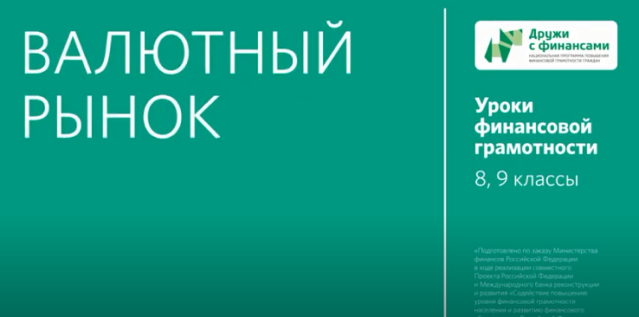 Дидактическая картаМесто в тематическом плане занятийВидеоматериал иллюстрирует содержание занятия 26 «Что такое валютный рынок и как он устроен» темы 11 «Валюта в современном мире» модуля 4 «Семья и финансовые организации: как сотрудничать без проблем» (Е. Лавренова, О. Рязанова, И. Липсиц «Финансовая грамотность: учебная программа. 8, 9 классы») и соответствующую тему занятия 26 «Что такое валютный рынок и как он устроен» модуля 4 «Семья и финансовые организации: как сотрудничать без проблем» учебного пособия (И. Липсиц, О. Рязанова «Финансовая грамотность: материалы для учащихся. 8, 9 классы»).Образовательная цель демонстрации видеоматериалаВ соответствии с учебной программой (Е. Лавренова, О. Рязанова, И. Липсиц «Финансовая грамотность: учебная программа. 8, 9 классы») занятие предназначено для выработки у учащихся определенных личностных установок, умений и компетенций.Использование видеоматериала помогает сформировать базовые понятия: валюта, устойчивая/неустойчивая валюта, курс валюты, валютный рынок, помогает понять, как мировой валютный рынок влияет на валютный рынок России, как определяются курсы валют в экономике России.Показ материала помогает научиться переводить одну валюту в другую.Краткое описаниеПрезентация дает учащимся представление о том, что такое валютный рынок, и как он функционирует. Объясняется, что такое валюта. Показано, что валюта — это товар, а курс валюты — это его цена, подверженная колебаниям. Перечисляются потребители валюты, объясняется, что вместе они — банки, финансовые организации, компании и физические лица, осуществляющие операции с валютами, формируют валютный рынок. Рассказано, где и как различные потребители могут приобретать валюту.В презентации разъясняется, что такое курс валюты, и показывается, как он зависит от востребованности или невостребованности конкретной валюты. Презентация объясняет, что есть более и менее устойчивые валюты.Презентация отмечает, что валютный рынок зависит от политических и экономических процессов в государствах, а также от действий самих участников рынка. Подчеркивается, что факторов, из-за которых курсы валют могут колебаться в больших диапазонах, очень много, и чтобы в них разбираться и уметь прогнозировать их влияние, необходимо обладать специальными знаниями.Варианты использования в учебном процессеВ методических рекомендациях для учителя содержится сценарий занятия 26 «Что такое валютный рынок и как он устроен» (3, стр.125-128). Рекомендуется показать презентацию в начале беседы о том, как устроен мировой финансовый рынок и почему нам необходимо знать курсы валют, как именно они влияют на нас и на доходы нашей семьи (шаг 1).Видеоматериал рекомендуется к показу целиком.Презентация «Валютный рынок» является первой в серии анимированных презентаций, посвященных теме 11 «Валюта в современном мире». Серия состоит из трех презентаций, взаимосвязанных и взаимодополняющих друг друга: «Валютный рынок», «Обмен валюты» и «Сбережения в валюте». Согласно учебной программе (1, стр. 10-11) на изучение темы 11 отводится 4 занятия, поэтому учитель в зависимости от своих педагогических задач может комбинировать показ презентаций.Комментарии педагога после просмотра, обсуждение в классе, вопросы обучающимсяРекомендуемые е вопросы:Что такое валюта? Кому она нужна?Как физическому лицу купить валюту? Для каких целей физическое лицо приобретает валюту?Как называется цена валюты?Что значит устойчивая (неустойчивая) валюта?Можно ли, зная курс евро к доллару США, а также доллара США к рублю, посчитать курс евро к рублю?Применение в проектной деятельностиУчитель также может рекомендовать видеоматериал для использования при подготовке индивидуальных или групповых проектов по следующим темам:Валюты стран мира.Валюты каких стран являются «твердыми»? Почему?От каких факторов зависит валютный рынок?Модуль 4. Семья и финансовые организации: как сотрудничать без проблем Тема 11. Валюта в современном миреЗанятие 26. Что такое валютный рынок и как он устроен1. Лавренова Е.Б., Рязанова О.И., Липсиц И.В. Финансовая грамотность: учебная программа. 8-9 классы общеобразоват. орг. — М.: ВАКО, 2018. — 32 с. — (Учимся разумному финансовому поведению)2. Липсиц И.В., Рязанова О.И. Финансовая грамотность: материалы для учащихся. 8-9 классы общеобразоват. орг. — М.: ВАКО, 2018. — 352 с. — (Учимся разумному финансовому поведению)3. Рязанова О.И., Липсиц И.В., Лавренова Е.Б.Финансовая грамотность: Методические рекомендации для учителя. 8–9 классы общеобразоват. орг. — М.: ВАКО, 2018. — 152 с. — (Учимся разумному финансовому поведению)Модуль 4. Семья и финансовые организации: как сотрудничать без проблем Тема 11. Валюта в современном миреЗанятие 26. Что такое валютный рынок и как он устроен1. Лавренова Е.Б., Рязанова О.И., Липсиц И.В. Финансовая грамотность: учебная программа. 8-9 классы общеобразоват. орг. — М.: ВАКО, 2018. — 32 с. — (Учимся разумному финансовому поведению)2. Липсиц И.В., Рязанова О.И. Финансовая грамотность: материалы для учащихся. 8-9 классы общеобразоват. орг. — М.: ВАКО, 2018. — 352 с. — (Учимся разумному финансовому поведению)3. Рязанова О.И., Липсиц И.В., Лавренова Е.Б.Финансовая грамотность: Методические рекомендации для учителя. 8–9 классы общеобразоват. орг. — М.: ВАКО, 2018. — 152 с. — (Учимся разумному финансовому поведению)Содержание образования и планируемые результаты обученияСодержание образования и планируемые результаты обученияОсновные понятияВалюта, валютный рынок, курс валюты, твердая валюта, участники валютного рынка, валютная биржа.Личностные характеристики и установкиПонимание причин изменения и колебания курсов валют.Понимание условий, при которых семья может выиграть от размещения семейных сбережений в валюте. Предметные результатыУметь переводить одну валюту в другую.Уметь находить актуальную информацию о курсах валют на специальных сайтах.Уметь объяснять причины изменения курсов валют.Уметь объяснять, почему некоторые валюты называются твердыми.Уметь перечислять основных участников валютного рынка.Компетенции Оценивать необходимость наличия сбережений в валюте в зависимости от экономической ситуации в стране.Структура презентации (продолжительность 5 мин. 26 сек.)Структура презентации (продолжительность 5 мин. 26 сек.)Содержательные фрагментыСодержательные фрагментыФрагмент 1.Фрагмент 1.Условное название Для чего гражданам бывает нужна валюта? И где ее можно приобрести?Продолжительность 2 мин. 07 сек. с ……. по…….с 00 сек. по 2 мин. 07 сек.Основные понятияВалюта, иностранная валюта. Транслируемое содержание образования Словом «валюта» принято называть любую денежную единицу, которая имеет хождение на территории какого-либо государства в качестве законного средства платежа. В России это рубль. То есть рубль — национальная валюта России. Денежные единицы других государств для граждан нашей страны — иностранные валюты. Чтобы купить товар или оплатить услугу в зарубежной стране, нужно иметь на руках валюту этой страны. Фрагмент 2.Фрагмент 2.Условное название Что такое курс валюты? Как он может изменяться и от чего это зависит?Продолжительность 2 мин. 10 сек.  с ……. по…….с 2 мин. 08 сек. по 4 мин. 17 сек.Основные понятияВалютный рынок, участники валютного рынка, курс валюты, валютная биржа, спрос, твердая валюта.Транслируемое содержание образования Банки, финансовые организации, компании, а также частные лица, покупающие и продающие валюты, все вместе составляют валютный рынок. Как и любой другой товар, валюты имеют свою цену. На сайте любого банка можно с легкостью узнать, сколько сейчас стоит доллар в рублях, или, например, сколько стоит евро в долларах. Цена единицы любой валюты, выраженная в денежных единицах другой страны, называется ее курсом. Курс конкретной валюты зависит от того, насколько она востребована на рынке. Чем больше желающих ее приобрести, тем выше будет ее цена относительно менее востребованных валют. Если же много участников рынка захотят продать какую-то конкретную валюту, ее цена будет ниже остальных.Фрагмент 3.Фрагмент 3.Условное название Расчетная задача Продолжительность 1 мин. 08 сек.с ……. по…….с 4 мин. 18 сек. до конца Основные понятияВалютный рынок.Транслируемое содержание образования Валютный рынок очень сильно зависит от политических и экономических процессов в государствах, а также от действий участников валютного рынка. Факторов, из-за которых курсы валют могут колебаться в больших диапазонах, очень много. Чтобы разбираться в этих факторах и уметь прогнозировать их влияние, нужны специальные знания.